Основна школа „Мирослав Антић“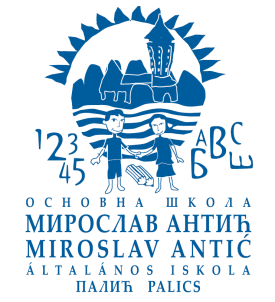 Miroslav Antić Általános Iskola Osnovna škola „Miroslav Antić“Trogirska 20 / Trogir utca 2024413 Palić / Palicstel/fax: 024/753-028tel. direktor / igazgató: 753-188e-mail: skopalic@palic.net         www.skopalic.edu.rsДеловодни број: 499/08Датум: 26.09.2017. годинеНа основу члана 63. став 1. Закона о јавним набавкама („Службени Гласник РС“ бр. 124/12, 14/15 и 68/15) Комисија Наручиоца сачињаваИзмену конкурсне документације за поступак јавне набавке мале вредности радови – санација подова у ОШ „Мирослав Антић“ Палић, јавна набавка мале вредности ЈН 03/17Комисија Наручиоца за поступак јавне набавке мале вредности радови – санација подова у ОШ „Мирослав Антић“ Палић, ЈН 03/17 врши измену Конкурсне документације на тај начин што:мења тачку 1) додатних услова дефинисаних чланом 76. Закона о јавним набавкама на страни 10/38 Конкурсне документације, у погледу кадровског капацитета, тако да иста гласи:„да Понуђач располаже довољним кадровским капацитетом:Довољним кадровским капацитетом се сматра да Понуђач има најмање 20 лица у радном односу или ангажована другим Уговором у складу са Законом о раду од чега је 1 одговорни извођач радова са личном лиценцом 401 или 410 или 411.Доказ: Фотокопија М-3А или М обрасце Фонда ПИО (пријаве на осигурање) за лица која су у радном односу код Понуђача.Фотокопија уговора о радном ангажовању, уколико је лице ангажовано код понуђача по другом основу из Закона о радуФотокопија лиценце и потврде Инжињерске коморе“мења став који садржи термине за обилазак објекта у циљу остваривања увида  у предметне радове на страни 10/38 конкурсне документације тако да исти гласи:„Наручилац захтева од понуђача да остваре увид у предметне радове. Наручилац оверава изјаву која је саставни део ове конкурсне документације са наведеним даном и сатом обиласка потенцијалног извршиоца.Сви заинтересовани понуђачи који желе да остваре увид у предметне радове у Основној школи „Мирослав Антић“, Трогирска 20, Палић на основу кога ће изводити радове треба да обиђу терен одн. место радова радног дана 25.09.2017. до 04.10.2017. године  од 10-12 часова. (пријава за обилазак локације се шаље на e-mail адресу: skopalic@palic.net најкасније до 02.10.2017. године)Након обиласка терена, наручилац оверава Изјаву о обиласку, која је саставни део ове конкурсне документације, са потписом овлашћеног лица. Оверену Изјаву о обиласку обавезно приложити уз конкурсну документацију. Обилазак је обавезан услов.“Мења став на страни 4/38 Конкурсне документације у делу који се односи на рок завршетка радова тако да гласи:„Радови започињу од дана увођења у посао, према приоритету по захтеву наручиоца, до 03.12.2017. године.“Мења тачку 8.3. на страни 14/38 Конкурсне документације који се односи на рок извршења радова тако да исти гласи:„8.3. Захтев у погледу рока извођења радова Рок завршетка радова је 03.12.2017. године.“Мења рок завршетка радова у обрасцу понуде на страни 29/38 Конкурсне документације тако да гласи:„Рок извођења радова (03.12.2017. године) “Мења члан 5. Модела уговора на страни 35/38 тако да гласи:„Члан 5.	Извођач се обавезује да радове заврши најкасније до 03.12.2017. године.	Завршетак радова констатује се записником о примопредаји радова који потписује и оверава а Извођач, Наручилац и надзорни орган наручиоца.“Са обзиром на то да је Конкурсна документација измењена 26.09.2017. године, рок за подношење понуда који је наведен у Позиву за подношење понуда и Конкурсној документацији Наручиоца је продужен.Нови рок за подношење понуда је 05.10.2017. године до 11,00 часова. Отварање понуда обавиће се 05.10.2017. године са почетком у 11,15 часова у просторијама наручиоцаУ прилогу се налазе измењене стране 4, 10, 14, 29 и 35 конкурсне документације за јавну набавку радови – санација подова у ОШ „Мирослав Антић“ Палић, јавна набавка мале вредности број 03/17, које чине саставни део Конкурсне документације. Сви понуђачи су у обавези да припреме и поднесу понуду у складу са Изменом конкурсне документације						КОМИСИЈА ЗА ЈАВНУ НАБАВКУII ПОДАЦИ О ПРЕДМЕТУ ЈАВНЕ НАБАВКЕПредмет јавне набавке Предмет јавне набавке мале вредности бр. 03/17 јесу радови – „Санација подова у ОШ „Мирослав Антић“ Палић“ Предмет јавне набавке се извршава у ходницима објекта школе на адреси Трогирска 20, 24413 Палић.Ознака из општег речника набавки:45432100 – радови на постављању подова и подних облогаIII ВРСТА, ТЕХНИЧКЕ КАРАКТЕРИСТИКЕ-СПЕЦИФИКАЦИЈЕ, МЕСТО ИСПОРУКЕ И ДРУГИ ЗАХТЕВИ1.Врста и количина добара рок извршења радоваПредмет јавне набавке мале вредности бр. 03/17 су радови – „санација подова у ОШ „Мирослав Антић“ Палић“ према приложеним спецификацијама радова који су саставни део Конкурсне документације.Радови се изводе у ходницима објекта наручиоца ОШ „Мирослав Антић“, Палић на адреси Трогирска 20, 24413 Палић, према следећим захтевима:Радови започињу од дана увођења у посао, према приоритету по захтеву наручиоца, до 03.12.2017. године.Подополагачки радови се изводе сукцесивно по појединачним писменим налозима наручиоца и дању и ноћу, суботом и  недељом, државним празницима и то парцијално (не одједном) по захтеву наручиоцаРадови се изводе квантитативно према захтевима из спецификација, у складу са техничко – технолошким нормативима, нормама грађанске регулативе, према правилима струке и према важећим стандардима и добрим пословним обичајима за такву врсту радова, уз примену безбедносних мера и мера заштите на раду.Сви трошкови доказивања квалитета уграђеног материјала и рада прописани одговарајућим техничким прописима и пројектом (атести, прописана мерења и истраживања, пробе на градилишту и пробна оптерећења у случају када то прописи захтевају) обавеза су извођача и не плаћају се посебно.Све фазе радова морају се извршавати координирано и предузети све мере заштите урађених фаза радова од могућих оштећења приликом извођења наредних фаза радова. Никакви трошкови поправки оштећених или погрешно извршених радова неће се признаватиУ случају несагласности између појединих делова, извођач је дужан затражити упутство од надзорног органа. Погрешно изведен рад неће се признати.Инвеститор је дужан да извођачу преда слободан терен.одговорношћу потврђује да испуњава услове за учешће у поступку јавне набавке из члана 75. Закона дефинисане овом конкурсном документацијом.Понуђач који учествује у поступку предметне јавне набавке, мора испунити додатне услове за учешће у поступку јавне набавке, дефинисане чланом. 76. Закона:да Понуђач располаже довољним кадровским капацитетом:Довољним кадровским капацитетом се сматра да Понуђач има најмање 20 лица у радном односу или ангажована другим Уговором у складу са Законом о раду од чега је 1 одговорни извођач радова са личном лиценцом 401 или 410 или 411.Доказ: Фотокопија М-3А или М обрасце Фонда ПИО (пријаве на осигурање) за лица која су у радном односу код Понуђача.Фотокопија уговора о радном ангажовању, уколико је лице ангажовано код понуђача по другом основу из Закона о радуФотокопија лиценце и потврде Инжињерске комореда Понуђач располаже неопходним пословним капацитетом:Наручилац захтева од понуђача да докаже да је, у последње 3 обрачунске године (2014, 2015, 2016), извео радове предметне набавке у износу од најмање 5 (пет) милиона динара.Доказ:фотокопија рачуна или ситуацијеНаручилац захтева од понуђача да остваре увид у предметне радове. Наручилац оверава изјаву која је саставни део ове конкурсне документације са наведеним даном и сатом обиласка потенцијалног извршиоца.Сви заинтересовани понуђачи који желе да остваре увид у предметне радове у Основној школи „Мирослав Антић“, Трогирска 20, Палић на основу кога ће изводити радове треба да обиђу терен одн. место радова радног дана 25.09.2017. до 04.10.2017. године  од 10-12 часова. (пријава за обилазак локације се шаље на e-mail адресу: skopalic@palic.net најкасније до 02.10.2017. године)Након обиласка терена, наручилац оверава Изјаву о обиласку, која је саставни део ове конкурсне документације, са потписом овлашћеног лица. Оверену Изјаву о обиласку обавезно приложити уз конкурсну документацију. Обилазак је обавезан услов.Испуњеност наведених услова понуђачи доказују попуњавањем и овером образаца који су део Конкурсне документације.1.3. Уколико понуђач подноси понуду са подизвођачем, у складу са чланом 80. Закона, подизвођач мора да испуњава обавезне услове из члана 75. став 1. тачка 1), 2) и 4) Закона и услов из члана 75. став 2. закона.1.4. Уколико понуду подноси група понуђача, понуђач је дужан да за сваког члана групе достави наведене доказе да испуњава све услове из чл.75.став 1.тач.1.1),2) и 4) и из чл.75.став 2.Закона, а додатне услове испуњавају заједно. 7. ЗАЈЕДНИЧКА ПОНУДАПонуду може поднети група понуђача.Уколико понуду подноси група понуђача, саставни део заједничке понуде мора бити споразум којим се понуђачи из групе међусобно и према наручиоцу обавезују на извршење јавне набавке, а који садржи:Податке о члану групе који ће бити носилац посла,односно који ће поднети понуду и који ће заступати групу понуђача пред наручиоцемОпис послова сваког од понуђача из групе понуђача у извршењу уговора ( члан 81.став 4.Закона).Група понуђача је дужна да достави све доказе о испуњености услова, у складу са упутством како се доказује испуњеност услова.Понуђачи из групе понуђача одговарају неограничено солидарно према наручиоцу. Задруга може поднети понуду самостално, у своје име, а за рачун задругара или заједничку понуду у име задругара.Ако задруга подноси понуду у своје име за обавезе из поступка јавне набавке и уговора о јавној набавци одговара задруга и задругари у складу са законом.Ако задруга подноси заједничку понуду у име задругара за обавезе из поступка јавне набавке и уговора о јавној набавци неограничено солидарно одговарају задругари.8. НАЧИН И УСЛОВИ ПЛАЋАЊА, ГАРАНТНИ РОК, КАО И ДРУГЕ ОКОЛНОСТИ ОД КОЈИХ ЗАВИСИ ПРИХВАТЉИВОСТ  ПОНУДЕ8.1. Захтеви у погледу начина, рока и услова плаћања.Рок плаћања је највише 45 дана од дана испостављања фактуре понуђача, по завршетку радова. Плаћање се врши уплатом на рачун понуђача.Понуђачу није дозвољено тражење авансног плаћања.8.2. Захтеви у погледу гарантног рокаГаранција за изведене радове не може бити краћа од две године од дана завршетка извођења радова. У противном, понуда ће бити одбијена као неодговарајућа.8.3. Захтев у погледу рока извођења радова Рок завршетка радова је 03.12.2017. године.8.4. Захтев у погледу рока важења понудеРок важења понуде не може бити краћи од 100 дана од дана отварања понуда.У случају истека рока важења понуде, наручилац је дужан да у писаном облику затражи од понуђача продужење рока важења понуде.Понуђач који прихвати захтев за продужење рока важења понуде не може мењати понуду.5) ПОНУДАДатум 					              Понуђач    М. П. _____________________________			________________________________Напомене: Образац понуде понуђач мора да попуни, овери печатом и потпише, чиме потврђује да су тачни подаци који су у обрасцу понуде наведени. Уколико понуђачи подносе заједничку понуду, група понуђача може да се определи да образац понуде потписују и печатом оверавају сви понуђачи из групе понуђача или група понуђача може да одреди једног понуђача из групе који ће попунити, потписати и печатом оверити образац понуде.Члан 3.	Извођач се обавезује да започне са извођењем радова по увођењу у посао, у складу са претходним договором наручиоца и извођача радова.Члан 4.	Динамику радова одређује извођач у складу са уговореним роком завршетка радова.Члан 5.	Извођач се обавезује да радове заврши најкасније до 03.12.2017. године.	Завршетак радова констатује се записником о примопредаји радова који потписује и оверава а Извођач, Наручилац и надзорни орган наручиоца.Члан 6.	Укупна вредност радова коју се Наручилац обавезује да плати Извођачу износи __________________ динара, што са урачунатим ПДВ-ом износи _____________________ динара.	Члан 7.	Наручилац се обавезује да плаћање изврши у року од најдуже 45 дана од дана испостављања фактуре извођача по завршетку радова.	У случају прекорачења рока плаћања наручилац се обавезује да плаћа извођачу законску затезну камату.Члан 8.	Проценат повећања или смањења укупног обима радова без права Извођача да тражи накнаду по основу претрпљене штете износи 15% уговорене цене.Члан 9.	Сви материјали и опрема настали рушењем - заменом, припадају наручиоцу.	Извођач је дужан да све материјале и опрему за које наручилац нема интерес уклони са градилишта и одвезе на депонију о свом трошку.Члан 10.	Извођач се обавезује да за сваки дан закашњења у односу на уговорени рок завршетка радова плати Наручиоцу 0,2% од  уговорене вредности радова, а највише 5% од уговорене вредности.	У случају знатног закашњења у динамици извођења радова, наручилац може раскинути Уговор и захтевати накнаду штете, сходно правилима чланова 125 и 127 Закона о облигационим односима.	Уколико наступи случај из става 2, наручилац је овлашћен да се наплати тако што ће активирати гаранцију за добро извршење посла у вредности 10% уговорених радова.Укупна цена без ПДВ-а Укупна цена са ПДВ-омРок извођења радова (03.12.2017. године)Рок важења понуде (најмање 100 дана)Рок за плаћање (максимално 45 дана од дана испостављања фактуре понуђача по завршетку радова )Гарантни рок (најмање пет година)